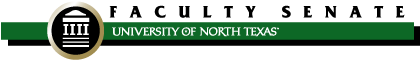 FACULTY SENATE MEETING AGENDAUniversity Union 332November 9, 2022 – 2:00 p.m.Time Discussion BeginsTime Allotted2:003 minutesI.Welcome and Introductions2:032 minutesII.Approval of Minutes (October 12, 2022) [vote]2:0535 minutesIII.University Update (President Neal Smatresk)Values Journey updateBuilding Projections & Land Acquisitions Legislative Process update2:4015 minutesIV.Research and Innovation update (Pam Padilla)2:5515 minutesV.Faculty Policy Oversight Committee (William Cherry / Angie Cartwright) Second Read [vote]06.030 Review and Approval of Online CoursesFirst Read06.004 Faculty Reappointment, Tenure, Promotion, and Reduced Appointments 06.008 (formerly 07.023) Course Materials, Textbook Adoption, and Disclosure06.012 Payment of Nine-Month Contracts06.023 Program of Assistance for Teaching Personnel Whose Primary Language is Not English06.031 Pre-Finals Days, Reading Day, and Final Examinations3:1010 minutesVI.Committee on Committees (Melissa McKay) [vote]Standing Committee VacanciesCaucuses to fill necessary positionsAdministrative Committee Vacancies3:2015 minutesVII.Executive Committee Update (Karen Anderson-Lain)Procedures manual change: consistency for departments within committee structure [vote]Proposal to create Teaching Effectiveness standing committee [vote]Appointment of Adam Chamberlin as University Elections Committee chairAppointment of Adam Chamberlin to Honorary Degree Committee3:355 minutesIX.New BusinessFirst Read (Karen Anderson-Lain)06.051 Faculty Grievance 3:405 minutesVIII.Other Standing Committees Updates [vote]UUCC Report/Minutes [November 2022] (Ann Afflerbach / Courtney Glazer)Graduate Council Minutes [September 2022] (Dale Yeatts)3:455 minutesX.Old Business 3:5010 minutesXI.Comments for the Good of the OrderFaculty/Staff Wellbeing Advisory Committee (Laura Klein / Wendy Comfort)The November 30 Executive Committee meeting will be in A140, the CENG dean’s conference room at Discovery Park at 2 p.m.; a Discovery Park faculty mixer will be held immediately after in the large conference room next door4:00XII.Adjournment